درخواست مجوز حضور در آزمایشگاه تا ساعت 24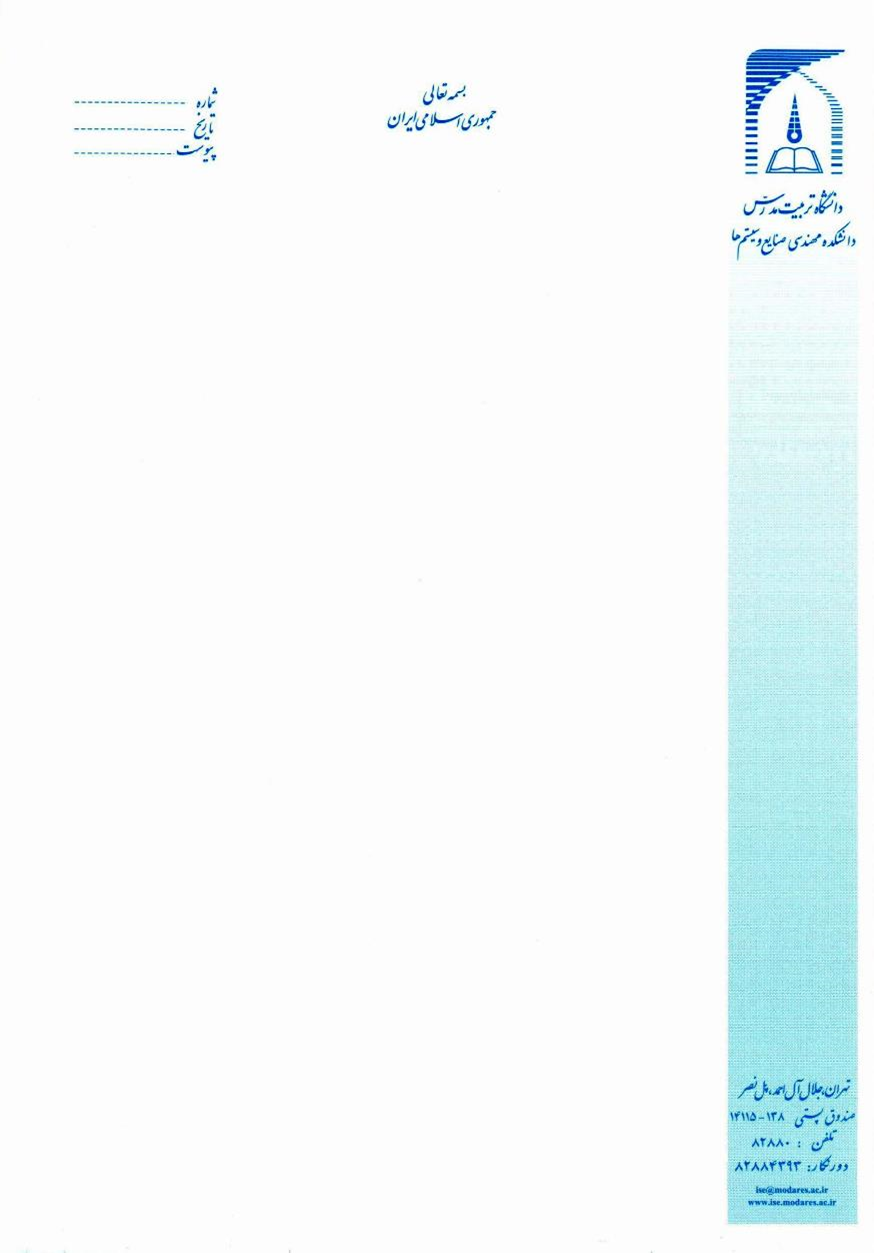 رییس محترم امور اداری دانشگاه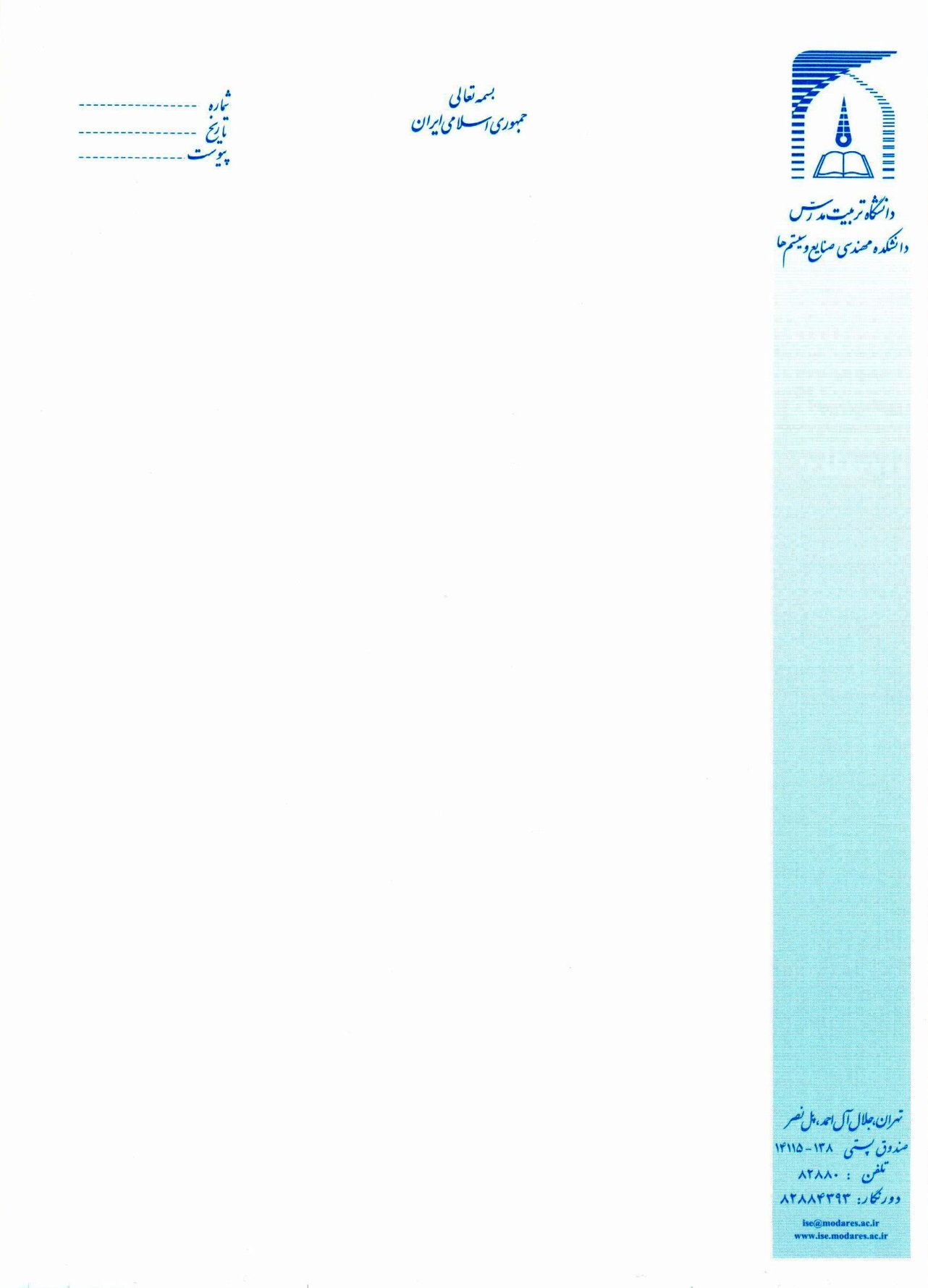 با سلام و احترام؛به استحضار می رساند، آقای / خانم . . . . . . . . . . . . . . . . . بـه شمـاره دانشـجویی . . . . . . . . . . . . رشـته . . . . . . . . . .  مقـطع کارشنـاسی ارشـد / دکتـری مجـاز است در ساعات غیر اداری و روزهای تعطیل حداکثر تا ساعت 24 به منظور استفاده از امکانات آزمایشگاه . . . . . . . . واقـع در طبقــه  . . . . . . . حضـور داشـته باشند. خواهشمند است نسبت به صدور مجوز حضور ایشان  از تاریخ . . . . . . . . . تا تاریخ . . . . . . . /  حداکثر 6 ماه دستور اقدام صادر فرمایید.        نام و نام خانوادگی 			نام و نام خانوادگیامضاء استاد راهنما			امضاء معاون علمی دانشکده      نام و نام خانوادگی			نام و نام خانوادگیامضاء رئیس امور اداری دانشکده	امضاء کارشناس مسئول آزمایشگاهتذکر: مطابق مقررات دانشکده حضور دانشجویان در آزمایشگاه ها حداکثر تا ساعت 21 مجاز است. در صورتی که حضور دانشجویان بیش از این زمان مورد نیاز باشد با قبول مسئولیت توسط استاد راهنمای دانشجو و تأیید معاون علمی دانشکده این زمان تا ساعت 24 قابل تمدید است.* * همچنین طبق قوانین اداری دانشکده مهندسی صنایع، مجوز حضور دانشجویان در آزمایشگاه‎ها حداکثر 6 ماه است.